２０２３年度　九州教区　　　　　　　　組　教化事業計画（教区助成分）組長（組教化委員長）　　　　　　　　　職印組門徒会研修ウェブ会議環境整備助成　※計画のみ組教化事業推進特別助成金　※計画のみ組主催（自主開催）同朋の会推進講座　※該当項目を〇で囲んでください。課題別研修　※組内で実施予定である事業の中より、特色のある３事業をご記入ください。留意事項➊枠内に収まらない場合は、裏面にご記入ください。➋実施予定日は可能な範囲で正確にご記入ください。広報が取材に伺わせていただく場合があります。➌実施後は、報告書（別書式）の提出をお願いします。報告書をもって助成いたします。（最終　2024/5/15最終締切）❹計画書・報告書はデータ提供が可能です。教務所までお申しつけください。なお、九州教区ホームページからもダウンロードができます。http://otaniha-kyushu.com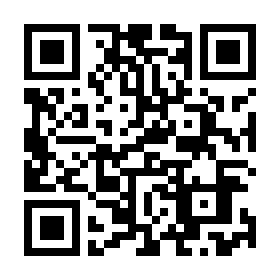 事業名組門徒会研修助成額各組御依頼寺院数×￥４，０００実施予定日講　師（所属・役職）会　場対　象組門徒会員組門徒会員組門徒会員具体的内容課題助成額３万円３万円ご利用のWebサービスサービス名該当項目に〇をつけてくださいご利用のWebサービスzoomご利用のWebサービスMicrosoft Teamsご利用のWebサービスSkypeご利用のWebサービスGoogle Meetご利用のWebサービスCisco Webex meetingsご利用のWebサービスその他（　　　　　　　　　　）活用方途（例）会議、研修会、配信（例）会議、研修会、配信助成額各組御依頼寺院数×¥１，２５０目　的感染症の影響によって停滞した組の教化事業の点検及び再構築を行っていただくための特別助成金。（2025年度まで）申　請※該当項目を○で囲んでくださいす　る・しない活用方途今年度実施予定している・予定していない事業名助成額６万円実施予定日講　師（所属・役職）会　場対　象目的事業名助成額６万円実施予定日講　師（所属・役職）会　場対　象目的事業名助成額６万円実施予定日講　師（所属・役職）会　場対　象目的